DETALLES DE ACTIVIDAD DE FISCALIZACIÓNDFZ-2015-348-VII-NE-IAINSPECCIÓN AMBIENTALREGISTROS: EVALUACIÓN E IMÁGENESREGISTROS: FICHAS DE INFORME TÉCNICO DE MEDICIÓN DE RUIDO.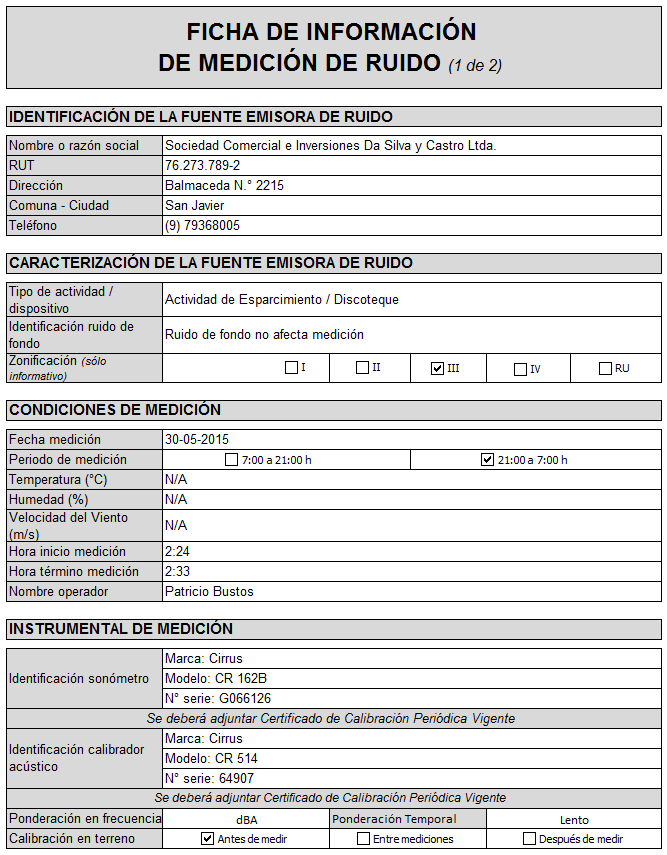 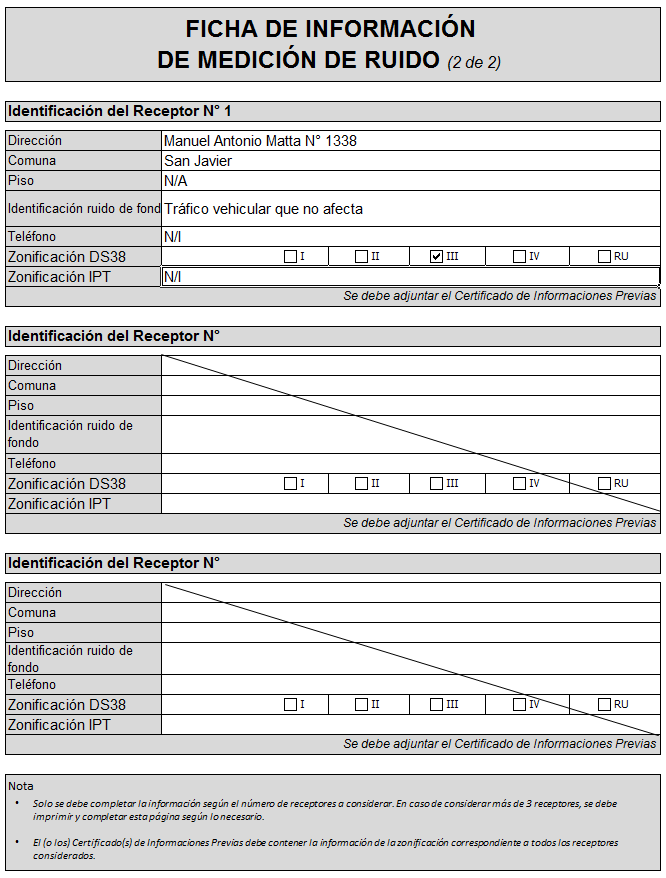 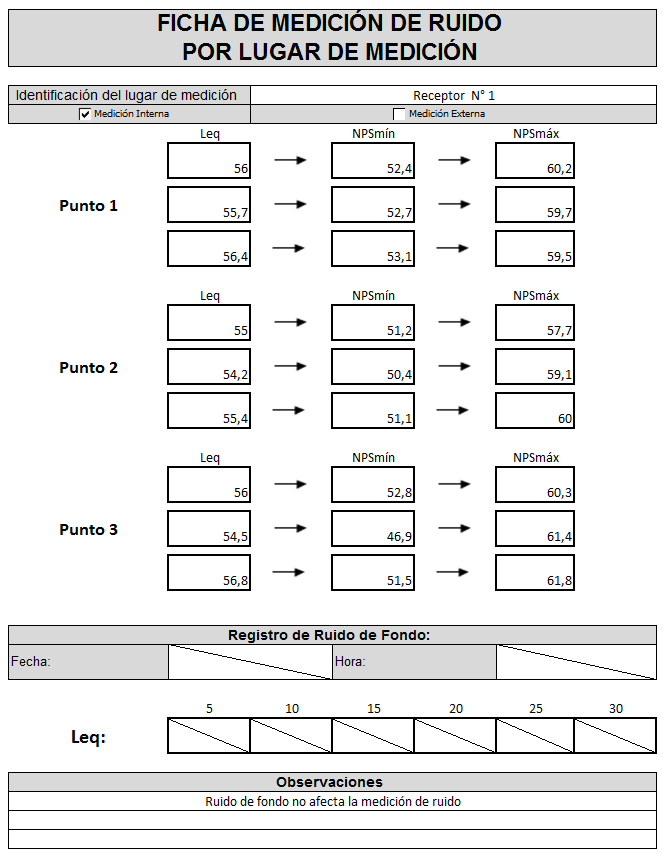 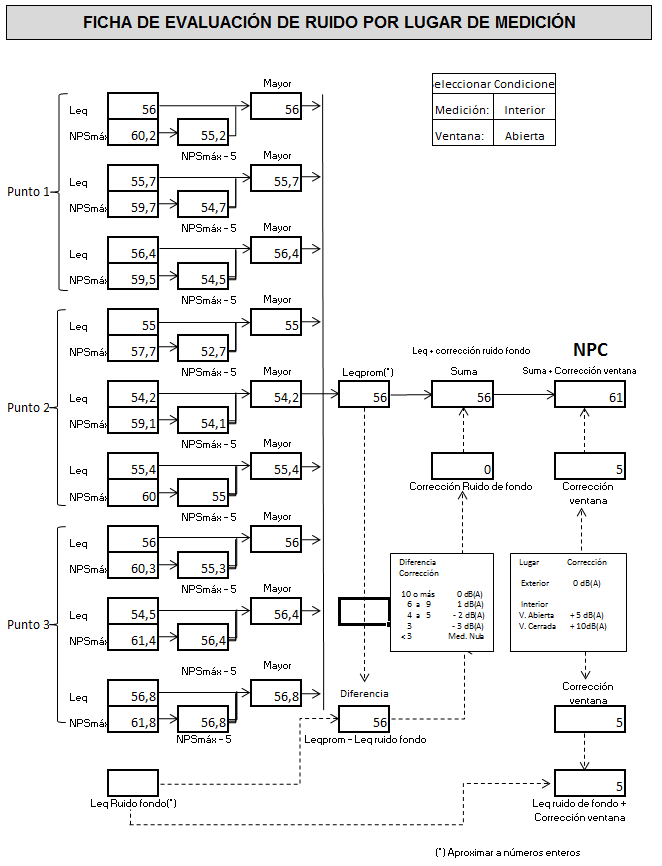 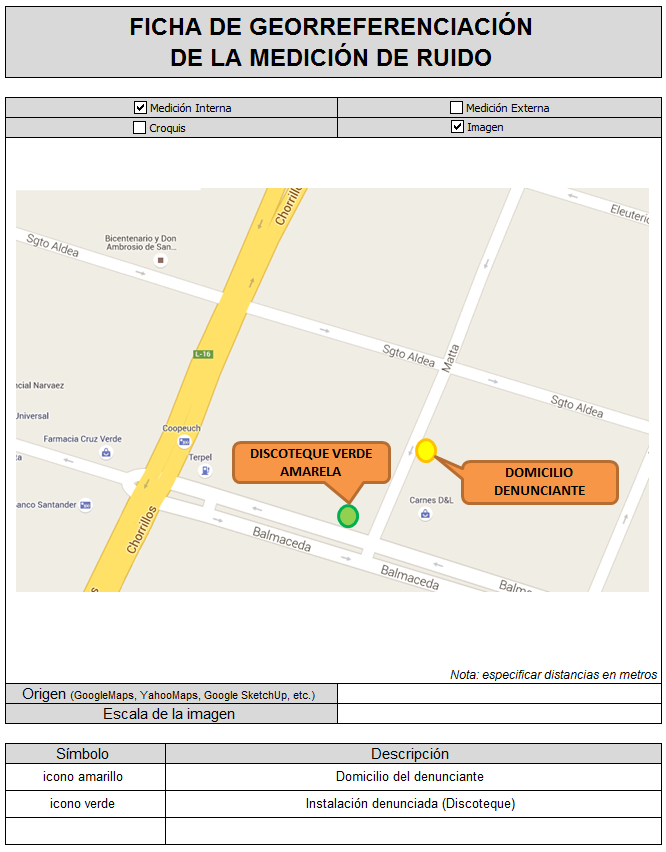 REGISTROS: CERTIFICADOS DE CALIBRACIÓN DE SONÓMETRO Y CALIBRADOR ACÚSTICO.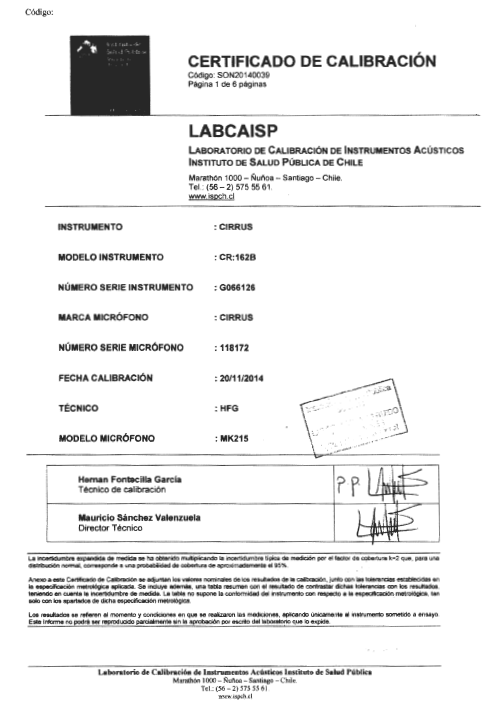 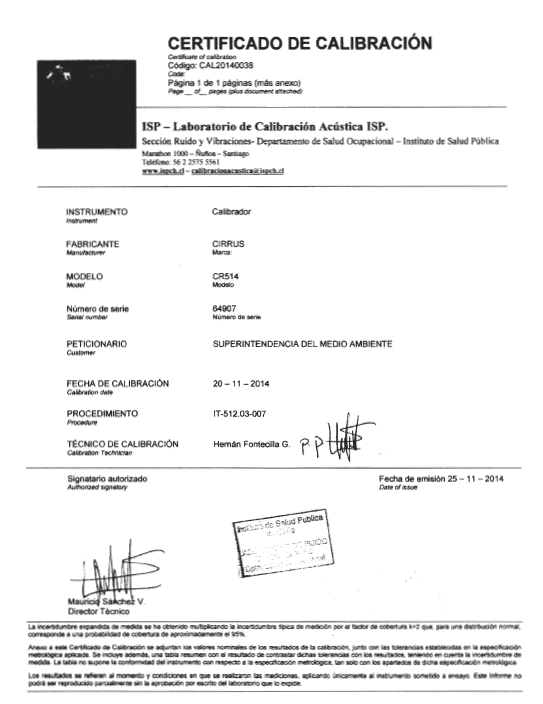 Fecha de inspecciónProyecto Titular30-05-2015Discoteque Verde AmarelaSociedad Comercial e Inversiones Da Silva y Castro Ltda.Tipo de establecimientoTipo de establecimientoR.U.T.Actividad de esparcimiento (según punto 2, Artículo 6°, D.S. N° 38/11 MMA)Actividad de esparcimiento (según punto 2, Artículo 6°, D.S. N° 38/11 MMA)76.273.789-2Norma asociadaObligaciónObservacionesConclusionesDecreto Supremo N° 38 de 2011 del Ministerio del Medio Ambiente, que establece Norma de Emisión de Ruidos Generados por Fuentes que Indica.Artículo 7 (D.S. 38/2011):Los ni veles de presión sonora corregidos que se obtengan de la emisión de una fuente emisora de ruido , medidos en el lugar donde se encuentre el receptor , no podrán exceder los valores de la Tabla N° 1 :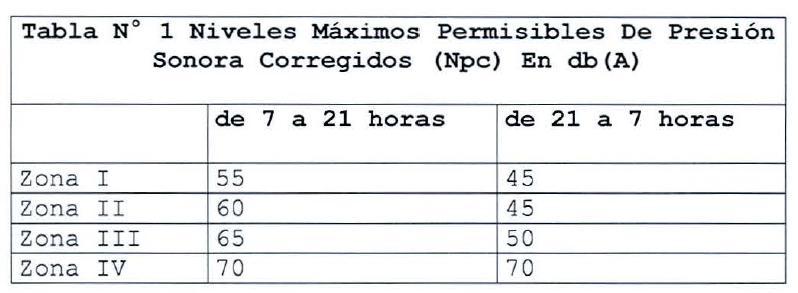 Se Realizó una (01) medición de nivel de presión sonora, de acuerdo con el procedimiento indicado en la Norma de Emisión (D.S. N° 38/2011 MMA), en habitación en segundo piso del domicilio ubicado en Calle Manuel Antonio Matta N.° 1338, en horario nocturno.Al momento de la inspección la fuente emisora se encontraba funcionando. Se constató el uso de música envasada dentro del local; perceptible en  sectores cercanos fuera del local. La zona donde se ubica el receptor, corresponde a Zona III, homologada a partir del uso de suelo establecido en la Resolución N° 45/1990 y sus modificaciones, que aprueba el plano regulador de San Javier.De acuerdo a la medición de ruido efectuada, se establece que existe una superación de 11 dBA de la norma de ruido D.S. N° 38/2011 del MMA.RegistrosRegistrosTabla 1Fecha: 30-05-2015Descripción Medio de Prueba: Evaluación de medición realizada.Descripción Medio de Prueba: Evaluación de medición realizada.RegistrosRegistrosRegistrosRegistros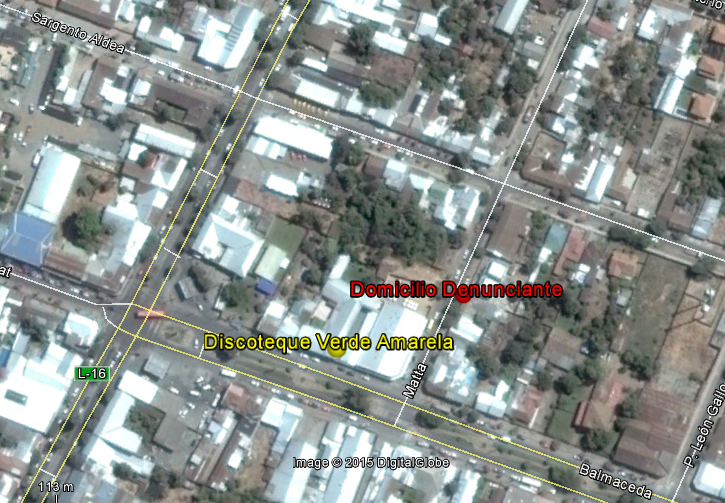 Imagen .Fecha: 15-06-2015 (fecha de elaboración)Fecha: 15-06-2015 (fecha de elaboración)Fecha: 15-06-2015 (fecha de elaboración)DATUM WGS84; HUSO 19HDATUM WGS84; HUSO 19HNorte: 6.057.456 mEste: 252.819 mDescripción Medio de Prueba: Imagen Satelital Google Earth donde se aprecia la ubicación del denunciante y denunciado.Descripción Medio de Prueba: Imagen Satelital Google Earth donde se aprecia la ubicación del denunciante y denunciado.Descripción Medio de Prueba: Imagen Satelital Google Earth donde se aprecia la ubicación del denunciante y denunciado.Descripción Medio de Prueba: Imagen Satelital Google Earth donde se aprecia la ubicación del denunciante y denunciado.